UNIVERSIDAD DE CONCEPCIÓN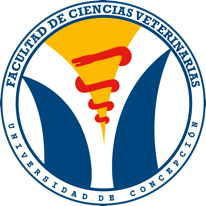 FACULTAD DE CIENCIAS VETERINARIASSECRETARÍA ACADÉMICASOLICITUD DE CONVALIDACIÓN DE ASIGNATURASNOTA: Para solicitar convalidación de asignaturas es necesario presentar adjunto a este formulario; concentración de notas y programa(s) de estudio(s) de las asignatura(s) a convalidarNombre Alumno:		____________________________________Matrícula Nº:		____________________________________Carrera de Procedencia:	       ____________________________________Universidad de Procedencia:      _____________________________________Email y Teléfono		_____________________________________Estimado (A) Alumno (a)Inscriba sólo las asignaturas que no presenten inconvenientes.  (En caso de haber ya presentado los documentos indicar aquí motivos y donde)    Fecha: __________________                              Firma alumno:   _____________________Autorizado por: __________________________Firma: ________________________AsignaturanotaConvalidar porCódigoObs.: 